Promocje centrum roweroweDecydują się na zakup nowego roweru często przeglądamy oferty wielu sklepów stacjonarnych i internetowych. Na hasło <a href="https://www.ceneo.pl/sklepy/centrumrowerowe.pl-s10769">promocje Centrum rowerowe</a> posiada specjalnie dopasowaną ofertę dla każdego kto szuka wymarzonego roweru.Sklep rowerowyCentrum rowerowe jest to internetowy i stacjonarny sklep rowerowy posiadający bogaty wybór sprzętu dla miłośników jazdy na rowerze. Wybierając promocje oferowane przez Centrum rowerowe możemy dostać sprzęt wysokiej jakości w przystępnej cenie. W ofercie sklepu znajdziemy rowery podzielone ze względu na modele i przeznaczenie. Możemy wyszczególnić tutaj rowery miejskie, szosowe, turystyczne oraz górskie. Ponadto obsługa sprawnie pomoże i służy fachową poradą przy wyborze wymarzonego roweru.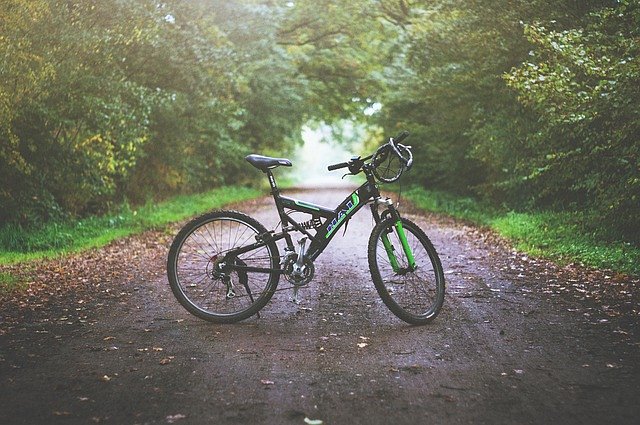 Oferta Centrum rowerowegoOferta sklepu rowerowego Centrum rowerowe jest stale poszerzana i odpowiednio dopasowana do aktualnych trendów i potrzeb rynku. Oprócz rowerów znanych marek znajdziesz tutaj także duży wybór akcesoriów, do których możemy zaliczyć oświetlenie, błotniki, kaski, buty oraz odzież rowerową. Promocje oferowane przez Centrum rowerowe spełnią oczekiwania każdego, nawet najbardziej wymagającego klienta. Ponadto samo poruszanie się po stronie internetowej sklepu i składanie zamówienia jest proste i intuicyjne. Jest to miejsce, w którym każdy miłośnik jazdy na rowerze znajdzie coś dla siebie. Nie czekaj tylko zakup swój wymarzony rower już dziś w Centrum rowerowym.Promocje Centrum rowerowe